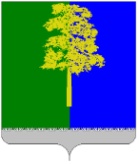 Муниципальное образование Кондинский районХанты-Мансийского автономного округа – ЮгрыАДМИНИСТРАЦИЯ КОНДИНСКОГО РАЙОНАПОСТАНОВЛЕНИЕНа основании решений Думы Кондинского района от 29 декабря                      2023 года № 1106 «О внесении изменений в решение Думы Кондинского района от 23 декабря 2022 года № 962 «О бюджете муниципального образования Кондинский район на 2023 год и на плановый период 2024 и 2025 годов», от 26 января 2024 года № 1109 «О внесении изменений в решение Думы Кондинского района от 26 декабря 2023 года № 1100 «О бюджете муниципального образования Кондинский район на 2024 год и на плановый период 2025 и 2026 годов», постановления администрации Кондинского района от 28 декабря 2023 года № 1442 «О внесении изменений в постановление администрации Кондинского района от 30 декабря 2021 года № 2946                            «О бюджетном прогнозе муниципального образования Кондинский район          на долгосрочный период до 2027 года», администрация Кондинского района постановляет:1. Внести в постановление администрации Кондинского района                          от 09 ноября 2022 года № 2437 «О муниципальной программе Кондинского района «Развитие муниципальной службы» следующие изменения:В приложении к постановлению:1.1. Паспорт муниципальной программы изложить в новой редакции (приложение 1).1.2. Таблицу 1  изложить в новой редакции (приложение 2).1.3. Таблицу 3 изложить в новой редакции (приложение 3).2. Обнародовать постановление в соответствии с решением Думы Кондинского района от 27 февраля 2017 года № 215 «Об утверждении Порядка опубликования (обнародования) муниципальных правовых актов и другой официальной информации органов местного самоуправления муниципального образования Кондинский район» и разместить на официальном сайте органов местного самоуправления Кондинского района. 3. Постановление вступает в силу после его обнародования.са/Банк документов/Постановления 2024Приложение 1к постановлению администрации районаот 25.03.2024 № 315Паспорт муниципальной программыПриложение 2к постановлению администрации районаот 25.03.2024 № 315Таблица 1Распределение финансовых ресурсов муниципальной программы (по годам)Приложение 3к постановлению администрации районаот 25.03.2024 № 315Таблица 3Показатели, характеризующие эффективность структурного элемента (основного мероприятия) муниципальной программыот 25 марта 2024 года№ 315пгт. МеждуреченскийО внесении изменений в постановление администрации Кондинского района от 09 ноября 2022 года № 2437 «О муниципальной программе Кондинского района «Развитие муниципальной службы»Глава районаА.А.МухинНаименование муниципальной программы Развитие муниципальной службы Развитие муниципальной службы Развитие муниципальной службы Сроки реализации муниципальной программы Сроки реализации муниципальной программы Сроки реализации муниципальной программы Сроки реализации муниципальной программы Сроки реализации муниципальной программы Сроки реализации муниципальной программы Сроки реализации муниципальной программы Сроки реализации муниципальной программы 2023-2030 годы2023-2030 годы2023-2030 годы2023-2030 годыКуратор муниципальной программы Первый заместитель главы Кондинского района, в ведении которого находится управление кадровой политики администрации Кондинского районаПервый заместитель главы Кондинского района, в ведении которого находится управление кадровой политики администрации Кондинского районаПервый заместитель главы Кондинского района, в ведении которого находится управление кадровой политики администрации Кондинского районаПервый заместитель главы Кондинского района, в ведении которого находится управление кадровой политики администрации Кондинского районаПервый заместитель главы Кондинского района, в ведении которого находится управление кадровой политики администрации Кондинского районаПервый заместитель главы Кондинского района, в ведении которого находится управление кадровой политики администрации Кондинского районаПервый заместитель главы Кондинского района, в ведении которого находится управление кадровой политики администрации Кондинского районаПервый заместитель главы Кондинского района, в ведении которого находится управление кадровой политики администрации Кондинского районаПервый заместитель главы Кондинского района, в ведении которого находится управление кадровой политики администрации Кондинского районаПервый заместитель главы Кондинского района, в ведении которого находится управление кадровой политики администрации Кондинского районаПервый заместитель главы Кондинского района, в ведении которого находится управление кадровой политики администрации Кондинского районаПервый заместитель главы Кондинского района, в ведении которого находится управление кадровой политики администрации Кондинского районаПервый заместитель главы Кондинского района, в ведении которого находится управление кадровой политики администрации Кондинского районаПервый заместитель главы Кондинского района, в ведении которого находится управление кадровой политики администрации Кондинского районаПервый заместитель главы Кондинского района, в ведении которого находится управление кадровой политики администрации Кондинского районаОтветственный исполнитель муниципальной программы Управление кадровой политики администрации Кондинского района (далее - управление кадровой политики) Управление кадровой политики администрации Кондинского района (далее - управление кадровой политики) Управление кадровой политики администрации Кондинского района (далее - управление кадровой политики) Управление кадровой политики администрации Кондинского района (далее - управление кадровой политики) Управление кадровой политики администрации Кондинского района (далее - управление кадровой политики) Управление кадровой политики администрации Кондинского района (далее - управление кадровой политики) Управление кадровой политики администрации Кондинского района (далее - управление кадровой политики) Управление кадровой политики администрации Кондинского района (далее - управление кадровой политики) Управление кадровой политики администрации Кондинского района (далее - управление кадровой политики) Управление кадровой политики администрации Кондинского района (далее - управление кадровой политики) Управление кадровой политики администрации Кондинского района (далее - управление кадровой политики) Управление кадровой политики администрации Кондинского района (далее - управление кадровой политики) Управление кадровой политики администрации Кондинского района (далее - управление кадровой политики) Управление кадровой политики администрации Кондинского района (далее - управление кадровой политики) Управление кадровой политики администрации Кондинского района (далее - управление кадровой политики) Соисполнители муниципальной программы Муниципальное казенное учреждение «Центр бухгалтерского учета Кондинского района»Муниципальное казенное учреждение «Центр бухгалтерского учета Кондинского района»Муниципальное казенное учреждение «Центр бухгалтерского учета Кондинского района»Муниципальное казенное учреждение «Центр бухгалтерского учета Кондинского района»Муниципальное казенное учреждение «Центр бухгалтерского учета Кондинского района»Муниципальное казенное учреждение «Центр бухгалтерского учета Кондинского района»Муниципальное казенное учреждение «Центр бухгалтерского учета Кондинского района»Муниципальное казенное учреждение «Центр бухгалтерского учета Кондинского района»Муниципальное казенное учреждение «Центр бухгалтерского учета Кондинского района»Муниципальное казенное учреждение «Центр бухгалтерского учета Кондинского района»Муниципальное казенное учреждение «Центр бухгалтерского учета Кондинского района»Муниципальное казенное учреждение «Центр бухгалтерского учета Кондинского района»Муниципальное казенное учреждение «Центр бухгалтерского учета Кондинского района»Муниципальное казенное учреждение «Центр бухгалтерского учета Кондинского района»Муниципальное казенное учреждение «Центр бухгалтерского учета Кондинского района»Национальная цель ---------------Цели муниципальной программы Повышение эффективности муниципального управления в Кондинском районеПовышение эффективности муниципального управления в Кондинском районеПовышение эффективности муниципального управления в Кондинском районеПовышение эффективности муниципального управления в Кондинском районеПовышение эффективности муниципального управления в Кондинском районеПовышение эффективности муниципального управления в Кондинском районеПовышение эффективности муниципального управления в Кондинском районеПовышение эффективности муниципального управления в Кондинском районеПовышение эффективности муниципального управления в Кондинском районеПовышение эффективности муниципального управления в Кондинском районеПовышение эффективности муниципального управления в Кондинском районеПовышение эффективности муниципального управления в Кондинском районеПовышение эффективности муниципального управления в Кондинском районеПовышение эффективности муниципального управления в Кондинском районеПовышение эффективности муниципального управления в Кондинском районеЗадачи муниципальной программы 1. Развитие профессиональных и управленческих компетенций муниципальных служащих, управленческих кадров и антикоррупционных технологий в муниципальном управлении. 2. Материально-техническое обеспечение деятельности органов местного самоуправления муниципального образования Кондинский район и муниципальных учреждений, а также исполнение переданных отдельных государственных полномочий1. Развитие профессиональных и управленческих компетенций муниципальных служащих, управленческих кадров и антикоррупционных технологий в муниципальном управлении. 2. Материально-техническое обеспечение деятельности органов местного самоуправления муниципального образования Кондинский район и муниципальных учреждений, а также исполнение переданных отдельных государственных полномочий1. Развитие профессиональных и управленческих компетенций муниципальных служащих, управленческих кадров и антикоррупционных технологий в муниципальном управлении. 2. Материально-техническое обеспечение деятельности органов местного самоуправления муниципального образования Кондинский район и муниципальных учреждений, а также исполнение переданных отдельных государственных полномочий1. Развитие профессиональных и управленческих компетенций муниципальных служащих, управленческих кадров и антикоррупционных технологий в муниципальном управлении. 2. Материально-техническое обеспечение деятельности органов местного самоуправления муниципального образования Кондинский район и муниципальных учреждений, а также исполнение переданных отдельных государственных полномочий1. Развитие профессиональных и управленческих компетенций муниципальных служащих, управленческих кадров и антикоррупционных технологий в муниципальном управлении. 2. Материально-техническое обеспечение деятельности органов местного самоуправления муниципального образования Кондинский район и муниципальных учреждений, а также исполнение переданных отдельных государственных полномочий1. Развитие профессиональных и управленческих компетенций муниципальных служащих, управленческих кадров и антикоррупционных технологий в муниципальном управлении. 2. Материально-техническое обеспечение деятельности органов местного самоуправления муниципального образования Кондинский район и муниципальных учреждений, а также исполнение переданных отдельных государственных полномочий1. Развитие профессиональных и управленческих компетенций муниципальных служащих, управленческих кадров и антикоррупционных технологий в муниципальном управлении. 2. Материально-техническое обеспечение деятельности органов местного самоуправления муниципального образования Кондинский район и муниципальных учреждений, а также исполнение переданных отдельных государственных полномочий1. Развитие профессиональных и управленческих компетенций муниципальных служащих, управленческих кадров и антикоррупционных технологий в муниципальном управлении. 2. Материально-техническое обеспечение деятельности органов местного самоуправления муниципального образования Кондинский район и муниципальных учреждений, а также исполнение переданных отдельных государственных полномочий1. Развитие профессиональных и управленческих компетенций муниципальных служащих, управленческих кадров и антикоррупционных технологий в муниципальном управлении. 2. Материально-техническое обеспечение деятельности органов местного самоуправления муниципального образования Кондинский район и муниципальных учреждений, а также исполнение переданных отдельных государственных полномочий1. Развитие профессиональных и управленческих компетенций муниципальных служащих, управленческих кадров и антикоррупционных технологий в муниципальном управлении. 2. Материально-техническое обеспечение деятельности органов местного самоуправления муниципального образования Кондинский район и муниципальных учреждений, а также исполнение переданных отдельных государственных полномочий1. Развитие профессиональных и управленческих компетенций муниципальных служащих, управленческих кадров и антикоррупционных технологий в муниципальном управлении. 2. Материально-техническое обеспечение деятельности органов местного самоуправления муниципального образования Кондинский район и муниципальных учреждений, а также исполнение переданных отдельных государственных полномочий1. Развитие профессиональных и управленческих компетенций муниципальных служащих, управленческих кадров и антикоррупционных технологий в муниципальном управлении. 2. Материально-техническое обеспечение деятельности органов местного самоуправления муниципального образования Кондинский район и муниципальных учреждений, а также исполнение переданных отдельных государственных полномочий1. Развитие профессиональных и управленческих компетенций муниципальных служащих, управленческих кадров и антикоррупционных технологий в муниципальном управлении. 2. Материально-техническое обеспечение деятельности органов местного самоуправления муниципального образования Кондинский район и муниципальных учреждений, а также исполнение переданных отдельных государственных полномочий1. Развитие профессиональных и управленческих компетенций муниципальных служащих, управленческих кадров и антикоррупционных технологий в муниципальном управлении. 2. Материально-техническое обеспечение деятельности органов местного самоуправления муниципального образования Кондинский район и муниципальных учреждений, а также исполнение переданных отдельных государственных полномочий1. Развитие профессиональных и управленческих компетенций муниципальных служащих, управленческих кадров и антикоррупционных технологий в муниципальном управлении. 2. Материально-техническое обеспечение деятельности органов местного самоуправления муниципального образования Кондинский район и муниципальных учреждений, а также исполнение переданных отдельных государственных полномочийПодпрограммы ---------------Целевые показатели муниципальной программы № п/пНаименование целевого показателя Документ - основание Документ - основание Значение показателя по годамЗначение показателя по годамЗначение показателя по годамЗначение показателя по годамЗначение показателя по годамЗначение показателя по годамЗначение показателя по годамЗначение показателя по годамЗначение показателя по годамЗначение показателя по годамЗначение показателя по годамЦелевые показатели муниципальной программы № п/пНаименование целевого показателя Документ - основание Документ - основание базовое значение 2023202320242025202520262026на момент окончания реализации муниципальной программы на момент окончания реализации муниципальной программы ответственный исполнитель/ соисполнитель за достижение показателя Целевые показатели муниципальной программы 1.Доля муниципальных служащих, в должностные обязанности которых входит участие в противодействии коррупции, принявших участие в мероприятиях по профессиональному развитию в области противодействия коррупции, в том числе их обучение по дополнительным профессиональным программам в области противодействия коррупции, %Подпункт «а» пункта 39 Национального плана противодействия коррупции на 2021 - 2024 годы, утвержденного Указом Президента Российской Федерации

от 16 августа                    2021 года № 478 «О Национальном плане противодействия коррупции на 2021 -2024 годы»Подпункт «а» пункта 39 Национального плана противодействия коррупции на 2021 - 2024 годы, утвержденного Указом Президента Российской Федерации

от 16 августа                    2021 года № 478 «О Национальном плане противодействия коррупции на 2021 -2024 годы»100100100100100100100100100100Управление кадровой политики Целевые показатели муниципальной программы 2.Доля лиц, впервые поступивших на муниципальную службу и замещающих должности, связанные с соблюдением антикоррупционных стандартов, принявших участие в мероприятиях по профессиональному развитию в области противодействия коррупции, %Подпункт «б» пункта 39 Национального плана противодействия коррупции на 2021 - 2024 годы, утвержденного Указом Президента Российской Федерации от 16 августа               2021 года № 478 «О Национальном плане противодействия коррупции на 2021 - 2024 годы»Подпункт «б» пункта 39 Национального плана противодействия коррупции на 2021 - 2024 годы, утвержденного Указом Президента Российской Федерации от 16 августа               2021 года № 478 «О Национальном плане противодействия коррупции на 2021 - 2024 годы»100100100100100100100100100100Управление кадровой политики Целевые показатели муниципальной программы 3.Доля муниципальных служащих, в должностные обязанности которых входит участие в проведении закупок товаров, работ, услуг для обеспечения государственных (муниципальных) нужд, принявших участие в мероприятиях по профессиональному развитию в области противодействия коррупции, в том числе их обучение по дополнительным профессиональным программам в области противодействия коррупции, %Подпункт «в» пункта 39 Национального плана противодействия коррупции на 2021 - 2024 годы, утвержденного Указом Президента Российской Федерации от 16 августа                2021 года № 478«О Национальном плане противодействия коррупции на 2021 - 2024 годы»Подпункт «в» пункта 39 Национального плана противодействия коррупции на 2021 - 2024 годы, утвержденного Указом Президента Российской Федерации от 16 августа                2021 года № 478«О Национальном плане противодействия коррупции на 2021 - 2024 годы»100100100100100100100100100100Управление кадровой политики Параметры финансового обеспечения муниципальной программы Источники финансированияИсточники финансированияРасходы по годам (тыс. рублей)Расходы по годам (тыс. рублей)Расходы по годам (тыс. рублей)Расходы по годам (тыс. рублей)Расходы по годам (тыс. рублей)Расходы по годам (тыс. рублей)Расходы по годам (тыс. рублей)Расходы по годам (тыс. рублей)Расходы по годам (тыс. рублей)Расходы по годам (тыс. рублей)Расходы по годам (тыс. рублей)Расходы по годам (тыс. рублей)Расходы по годам (тыс. рублей)Параметры финансового обеспечения муниципальной программы Источники финансированияИсточники финансированиявсеговсего20232023202420242024202520252025202520262027-2030Параметры финансового обеспечения муниципальной программы всеговсего3 512 307,73 512 307,7442 198,3442 198,3466 689,9466 689,9466 689,9434 170,0434 170,0434 170,0434 170,0433 849,91 735 399,6Параметры финансового обеспечения муниципальной программы федеральный бюджетфедеральный бюджет42 945,642 945,64 933,04 933,05 274,25 274,25 274,25 456,45 456,45 456,45 456,45 456,421 825,6Параметры финансового обеспечения муниципальной программы бюджет автономного округабюджет автономного округа145 645,8145 645,817 799,217 799,218 429,418 429,418 429,418 236,218 236,218 236,218 236,218 236,272 944,8Параметры финансового обеспечения муниципальной программы местный бюджетместный бюджет3 323 716,33 323 716,3419 466,1419 466,1442 986,3442 986,3442 986,3410 477,4410 477,4410 477,4410 477,4410 157,31 640 629,2Параметры финансового обеспечения муниципальной программы иные источники финансированияиные источники финансирования0,00,00,00,00,00,00,00,00,00,00,00,00,0Параметры финансового обеспечения муниципальной программы Справочно: Межбюджетные трансферты городским и сельским поселениям районаСправочно: Межбюджетные трансферты городским и сельским поселениям района0,00,00,00,00,00,00,00,00,00,00,00,00,0Параметры финансового обеспечения региональных проектов, проектов автономного округа и проектов Кондинского района, реализуемых в Кондинском районе Источники финансированияИсточники финансированияРасходы по годам (тыс. рублей)Расходы по годам (тыс. рублей)Расходы по годам (тыс. рублей)Расходы по годам (тыс. рублей)Расходы по годам (тыс. рублей)Расходы по годам (тыс. рублей)Расходы по годам (тыс. рублей)Расходы по годам (тыс. рублей)Расходы по годам (тыс. рублей)Расходы по годам (тыс. рублей)Расходы по годам (тыс. рублей)Расходы по годам (тыс. рублей)Расходы по годам (тыс. рублей)Параметры финансового обеспечения региональных проектов, проектов автономного округа и проектов Кондинского района, реализуемых в Кондинском районе Источники финансированияИсточники финансированиявсеговсего20232023202420242024202520252025202520262027-2030Параметры финансового обеспечения региональных проектов, проектов автономного округа и проектов Кондинского района, реализуемых в Кондинском районе всеговсего0,00,00,00,00,00,00,00,00,00,00,00,00,0Параметры финансового обеспечения региональных проектов, проектов автономного округа и проектов Кондинского района, реализуемых в Кондинском районе федеральный бюджетфедеральный бюджет0,00,00,00,00,00,00,00,00,00,00,00,00,0Параметры финансового обеспечения региональных проектов, проектов автономного округа и проектов Кондинского района, реализуемых в Кондинском районе бюджет автономного округабюджет автономного округа0,00,00,00,00,00,00,00,00,00,00,00,00,0Параметры финансового обеспечения региональных проектов, проектов автономного округа и проектов Кондинского района, реализуемых в Кондинском районе местный бюджетместный бюджет0,00,00,00,00,00,00,00,00,00,00,00,00,0Параметры финансового обеспечения региональных проектов, проектов автономного округа и проектов Кондинского района, реализуемых в Кондинском районе иные источники финансированияиные источники финансирования0,00,00,00,00,00,00,00,00,00,00,00,00,0Объем налоговых расходов Кондинского района Объем налоговых расходов Кондинского района Объем налоговых расходов Кондинского района Расходы по годам (тыс. рублей)Расходы по годам (тыс. рублей)Расходы по годам (тыс. рублей)Расходы по годам (тыс. рублей)Расходы по годам (тыс. рублей)Расходы по годам (тыс. рублей)Расходы по годам (тыс. рублей)Расходы по годам (тыс. рублей)Расходы по годам (тыс. рублей)Расходы по годам (тыс. рублей)Расходы по годам (тыс. рублей)Расходы по годам (тыс. рублей)Расходы по годам (тыс. рублей)Объем налоговых расходов Кондинского района Объем налоговых расходов Кондинского района Объем налоговых расходов Кондинского района всеговсего20232023202420242024202520252025202520262027-2030Объем налоговых расходов Кондинского района Объем налоговых расходов Кондинского района Объем налоговых расходов Кондинского района 0,00,00,00,00,00,00,00,00,00,00,00,00,0№ структурного элемента (основного мероприятия)Структурный элемент
(основное мероприятие) муниципальной программы Ответственный исполнитель/
соисполнитель Источники финансирования Финансовые затраты на реализацию (тыс. рублей) Финансовые затраты на реализацию (тыс. рублей) Финансовые затраты на реализацию (тыс. рублей) Финансовые затраты на реализацию (тыс. рублей) Финансовые затраты на реализацию (тыс. рублей) Финансовые затраты на реализацию (тыс. рублей) № структурного элемента (основного мероприятия)Структурный элемент
(основное мероприятие) муниципальной программы Ответственный исполнитель/
соисполнитель Источники финансирования всегов том числев том числев том числев том числев том числе№ структурного элемента (основного мероприятия)Структурный элемент
(основное мероприятие) муниципальной программы Ответственный исполнитель/
соисполнитель Источники финансирования всего2023 год2024 год2025 год2026 год2027-2030 годы№ структурного элемента (основного мероприятия)Структурный элемент
(основное мероприятие) муниципальной программы Ответственный исполнитель/
соисполнитель Источники финансирования всего2023 год2024 год2025 год2026 год2027-2030 годы123456789 101.Содействие повышению профессионального уровня муниципальных служащих, управленческих кадров (целевой показатель 1, 2, 3; таблица 3 показатель 1)Управление кадровой политики администрации Кондинского района всего1 390,5149,4177,3177,3177,3709,21.Содействие повышению профессионального уровня муниципальных служащих, управленческих кадров (целевой показатель 1, 2, 3; таблица 3 показатель 1)Управление кадровой политики администрации Кондинского района федеральный бюджет0,00,00,00,00,00,01.Содействие повышению профессионального уровня муниципальных служащих, управленческих кадров (целевой показатель 1, 2, 3; таблица 3 показатель 1)Управление кадровой политики администрации Кондинского района бюджет автономного округа0,00,00,00,00,00,01.Содействие повышению профессионального уровня муниципальных служащих, управленческих кадров (целевой показатель 1, 2, 3; таблица 3 показатель 1)Управление кадровой политики администрации Кондинского района местный бюджет1 390,5149,4177,3177,3177,3709,21.Содействие повышению профессионального уровня муниципальных служащих, управленческих кадров (целевой показатель 1, 2, 3; таблица 3 показатель 1)Управление кадровой политики администрации Кондинского района иные источники финансирования0,00,00,00,00,00,02.Дополнительное пенсионное обеспечение отдельных категорий граждан (таблица 3 показатель 2)Управление кадровой политики администрации Кондинского района/ муниципальное казенное учреждение «Центр бухгалтерского учета Кондинского района»всего63 368,88 342,58 292,97 788,97 788,931 155,62.Дополнительное пенсионное обеспечение отдельных категорий граждан (таблица 3 показатель 2)Управление кадровой политики администрации Кондинского района/ муниципальное казенное учреждение «Центр бухгалтерского учета Кондинского района»федеральный бюджет0,00,00,00,00,00,02.Дополнительное пенсионное обеспечение отдельных категорий граждан (таблица 3 показатель 2)Управление кадровой политики администрации Кондинского района/ муниципальное казенное учреждение «Центр бухгалтерского учета Кондинского района»бюджет автономного округа0,00,00,00,00,00,02.Дополнительное пенсионное обеспечение отдельных категорий граждан (таблица 3 показатель 2)Управление кадровой политики администрации Кондинского района/ муниципальное казенное учреждение «Центр бухгалтерского учета Кондинского района»местный бюджет63 368,88 342,58 292,97788,97 788,931 155,62.Дополнительное пенсионное обеспечение отдельных категорий граждан (таблица 3 показатель 2)Управление кадровой политики администрации Кондинского района/ муниципальное казенное учреждение «Центр бухгалтерского учета Кондинского района»иные источники финансирования0,00,00,00,00,00,02.Дополнительное пенсионное обеспечение отдельных категорий граждан (таблица 3 показатель 2)Управление кадровой политики администрации Кондинского района всего0,00,00,00,00,00,02.Дополнительное пенсионное обеспечение отдельных категорий граждан (таблица 3 показатель 2)Управление кадровой политики администрации Кондинского района федеральный бюджет0,00,00,00,00,00,02.Дополнительное пенсионное обеспечение отдельных категорий граждан (таблица 3 показатель 2)Управление кадровой политики администрации Кондинского района бюджет автономного округа0,00,00,00,00,00,02.Дополнительное пенсионное обеспечение отдельных категорий граждан (таблица 3 показатель 2)Управление кадровой политики администрации Кондинского района местный бюджет0,00,00,00,00,00,02.Дополнительное пенсионное обеспечение отдельных категорий граждан (таблица 3 показатель 2)Управление кадровой политики администрации Кондинского района иные источники финансирования0,00,00,00,00,00,02.Дополнительное пенсионное обеспечение отдельных категорий граждан (таблица 3 показатель 2)Муниципальное казенное учреждение «Центр бухгалтерского учета Кондинского района»всего63 368,88 342,58 292,97 788,97 788,931 155,62.Дополнительное пенсионное обеспечение отдельных категорий граждан (таблица 3 показатель 2)Муниципальное казенное учреждение «Центр бухгалтерского учета Кондинского района»федеральный бюджет0,00,00,00,00,00,02.Дополнительное пенсионное обеспечение отдельных категорий граждан (таблица 3 показатель 2)Муниципальное казенное учреждение «Центр бухгалтерского учета Кондинского района»бюджет автономного округа0,00,00,00,00,00,02.Дополнительное пенсионное обеспечение отдельных категорий граждан (таблица 3 показатель 2)Муниципальное казенное учреждение «Центр бухгалтерского учета Кондинского района»местный бюджет63 368,88 342,58 292,97 788,97 788,931 155,62.Дополнительное пенсионное обеспечение отдельных категорий граждан (таблица 3 показатель 2)Муниципальное казенное учреждение «Центр бухгалтерского учета Кондинского района»иные источники финансирования0,00,00,00,00,00,03.Прохождение диспансеризации муниципальными служащими (таблица 3 показатель 3) Управление кадровой политики администрации Кондинского района всего 0,00,00,00,00,00,03.Прохождение диспансеризации муниципальными служащими (таблица 3 показатель 3) Управление кадровой политики администрации Кондинского района федеральный бюджет0,00,00,00,00,00,03.Прохождение диспансеризации муниципальными служащими (таблица 3 показатель 3) Управление кадровой политики администрации Кондинского района бюджет автономного округа0,00,00,00,00,00,03.Прохождение диспансеризации муниципальными служащими (таблица 3 показатель 3) Управление кадровой политики администрации Кондинского района местный бюджет0,00,00,00,00,00,03.Прохождение диспансеризации муниципальными служащими (таблица 3 показатель 3) Управление кадровой политики администрации Кондинского района иные источники финансирования0,00,00,00,00,00,04. Организация деятельности органов местного самоуправления муниципального образования Кондинский район, муниципального казенного учреждения «Единая дежурно-диспетчерская служба Кондинского района», муниципального казенного учреждения «Управление материально-технического обеспечения деятельности органов местного самоуправления Кондинского района» и муниципального казенного учреждения «Центр бухгалтерского учета Кондинского района»(таблица 3 показатель 4) Муниципальное казенное учреждение «Центр бухгалтерского учета Кондинского района»всего3 447 548,4433 706,4458 219,7426 203,8425 883,71 703 534,84. Организация деятельности органов местного самоуправления муниципального образования Кондинский район, муниципального казенного учреждения «Единая дежурно-диспетчерская служба Кондинского района», муниципального казенного учреждения «Управление материально-технического обеспечения деятельности органов местного самоуправления Кондинского района» и муниципального казенного учреждения «Центр бухгалтерского учета Кондинского района»(таблица 3 показатель 4) Муниципальное казенное учреждение «Центр бухгалтерского учета Кондинского района»федеральный бюджет42 945,64 933,05 274,25 456,45 456,421 825,64. Организация деятельности органов местного самоуправления муниципального образования Кондинский район, муниципального казенного учреждения «Единая дежурно-диспетчерская служба Кондинского района», муниципального казенного учреждения «Управление материально-технического обеспечения деятельности органов местного самоуправления Кондинского района» и муниципального казенного учреждения «Центр бухгалтерского учета Кондинского района»(таблица 3 показатель 4) Муниципальное казенное учреждение «Центр бухгалтерского учета Кондинского района»бюджет автономного округа145 645,817 799,218 429,418 236,218 236,272 944,84. Организация деятельности органов местного самоуправления муниципального образования Кондинский район, муниципального казенного учреждения «Единая дежурно-диспетчерская служба Кондинского района», муниципального казенного учреждения «Управление материально-технического обеспечения деятельности органов местного самоуправления Кондинского района» и муниципального казенного учреждения «Центр бухгалтерского учета Кондинского района»(таблица 3 показатель 4) Муниципальное казенное учреждение «Центр бухгалтерского учета Кондинского района»местный бюджет3 258 957,0410 974,2434 516,1402 511,2402 191,11 608 764,44. Организация деятельности органов местного самоуправления муниципального образования Кондинский район, муниципального казенного учреждения «Единая дежурно-диспетчерская служба Кондинского района», муниципального казенного учреждения «Управление материально-технического обеспечения деятельности органов местного самоуправления Кондинского района» и муниципального казенного учреждения «Центр бухгалтерского учета Кондинского района»(таблица 3 показатель 4) Муниципальное казенное учреждение «Центр бухгалтерского учета Кондинского района»иные источники финансирования0,00,00,00,00,00,05.Совершенствование стандартов, механизмов кадровой и антикоррупционной работы (таблица 3 показатель 5) Управление кадровой политики администрации Кондинского района всего 0,00,00,00,00,00,05.Совершенствование стандартов, механизмов кадровой и антикоррупционной работы (таблица 3 показатель 5) Управление кадровой политики администрации Кондинского района федеральный бюджет0,00,00,00,00,00,05.Совершенствование стандартов, механизмов кадровой и антикоррупционной работы (таблица 3 показатель 5) Управление кадровой политики администрации Кондинского района бюджет автономного округа0,00,00,00,00,00,05.Совершенствование стандартов, механизмов кадровой и антикоррупционной работы (таблица 3 показатель 5) Управление кадровой политики администрации Кондинского района местный бюджет0,00,00,00,00,00,05.Совершенствование стандартов, механизмов кадровой и антикоррупционной работы (таблица 3 показатель 5) Управление кадровой политики администрации Кондинского района иные источники финансирования0,00,00,00,00,00,0Всего по муниципальной программе: Всего по муниципальной программе: всего 3 512 307,7442 198,3466 689,9434 170,0433 849,91 735 399,6Всего по муниципальной программе: Всего по муниципальной программе: федеральный бюджет42 945,64 933,05 274,25 456,45 456,421 825,6Всего по муниципальной программе: Всего по муниципальной программе: бюджет автономного округа145 645,817 799,218 429,418 236,218 236,272 944,8Всего по муниципальной программе: Всего по муниципальной программе: местный бюджет3 323 716,3419 466,1442 986,3410 477,4410 157,31 640 629,2Всего по муниципальной программе: Всего по муниципальной программе: иные источники финансирования0,00,00,00,00,00,0Всего по муниципальной программе: Всего по муниципальной программе: Справочно: Межбюджетные трансферты городским и сельским поселениям района0,00,00,00,00,00,0В том числе:В том числе:Проектная частьПроектная частьвсего0,00,00,00,00,00,0Проектная частьПроектная частьфедеральный бюджет0,00,00,00,00,00,0Проектная частьПроектная частьбюджет автономного округа0,00,00,00,00,00,0Проектная частьПроектная частьместный бюджет0,00,00,00,00,00,0Проектная частьПроектная частьиные источники финансирования0,00,00,00,00,00,0Процессная частьПроцессная частьвсего3 512 307,7442 198,3466 689,9434 170,0433 849,91 735 399,6Процессная частьПроцессная частьфедеральный бюджет42 945,64 933,05 274,25 456,45 456,421 825,6Процессная частьПроцессная частьбюджет автономного округа145 645,817 799,218 429,418 236,218 236,272 944,8Процессная частьПроцессная частьместный бюджет3 323 716,3419 466,1442 986,3410 477,4410 157,31 640 629,2Процессная частьПроцессная частьиные источники финансирования0,00,00,00,00,00,0В том числе:В том числе:Инвестиции в объекты муниципальной собственности Инвестиции в объекты муниципальной собственности всего0,00,00,00,00,00,0Инвестиции в объекты муниципальной собственности Инвестиции в объекты муниципальной собственности федеральный бюджет0,00,00,00,00,00,0Инвестиции в объекты муниципальной собственности Инвестиции в объекты муниципальной собственности бюджет автономного округа0,00,00,00,00,00,0Инвестиции в объекты муниципальной собственности Инвестиции в объекты муниципальной собственности местный бюджет0,00,00,00,00,00,0Инвестиции в объекты муниципальной собственности Инвестиции в объекты муниципальной собственности иные источники финансирования0,00,00,00,00,00,0Прочие расходы Прочие расходы всего3 512 307,7442 198,3466 689,9434 170,0433 849,91 735 399,6Прочие расходы Прочие расходы федеральный бюджет39 482,04 933,04 934,04 935,04 936,019 744,0Прочие расходы Прочие расходы бюджет автономного округа145 645,817 799,218 429,418 236,218 236,272 944,8Прочие расходы Прочие расходы местный бюджет3 323 716,3419 466,1442 986,3410 477,4410 157,31 640 629,2Прочие расходы Прочие расходы иные источники финансирования0,00,00,00,00,00,0В том числе:В том числе:Ответственный исполнительОтветственный исполнительУправление кадровой политики администрации Кондинского района всего1 390,5149,4177,3177,3177,3709,2Ответственный исполнительОтветственный исполнительУправление кадровой политики администрации Кондинского района федеральный бюджет0,00,00,00,00,00,0Ответственный исполнительОтветственный исполнительУправление кадровой политики администрации Кондинского района бюджет автономного округа0,00,00,00,00,00,0Ответственный исполнительОтветственный исполнительУправление кадровой политики администрации Кондинского района местный бюджет1 390,5149,4177,3177,3177,3709,2Ответственный исполнительОтветственный исполнительУправление кадровой политики администрации Кондинского района иные источники финансирования0,00,00,00,00,00,0СоисполнительСоисполнительМуниципальное казенное учреждение «Центр бухгалтерского учета Кондинского района»всего3 510 917,2442 048,9466 512,6433 992,7433 672,61 734 690,4СоисполнительСоисполнительМуниципальное казенное учреждение «Центр бухгалтерского учета Кондинского района»федеральный бюджет42 945,64 933,05 274,25 456,45 456,421 825,6СоисполнительСоисполнительМуниципальное казенное учреждение «Центр бухгалтерского учета Кондинского района»бюджет автономного округа145 645,817 799,218 429,418 236,218 236,272 944,8СоисполнительСоисполнительМуниципальное казенное учреждение «Центр бухгалтерского учета Кондинского района»местный бюджет3 322 325,8419 316,7442 809,0410 300,1409 980,01 639 920,0СоисполнительСоисполнительМуниципальное казенное учреждение «Центр бухгалтерского учета Кондинского района»иные источники финансирования0,00,00,00,00,00,0№Наименование показателяБазовый показатель на начало реализации муниципальной программыЗначения показателя по годамЗначения показателя по годамЗначения показателя по годамЗначения показателя по годамЗначение показателя на момент окончания реализации муниципальной программы№Наименование показателяБазовый показатель на начало реализации муниципальной программы2023202420252026Значение показателя на момент окончания реализации муниципальной программы123456781.Доля муниципальных служащих, лиц, замещающих муниципальные должности, прошедших дополнительное профессиональное образование и имеющих высокий уровень развития профессиональных компетенций, от общей потребности, %1001001001001001002.Доля граждан, получивших дополнительное пенсионное обеспечение, от общего количества назначенного дополнительного пенсионного обеспечения, %1001001001001001003.Доля муниципальных служащих, прошедших диспансеризацию, от общей потребности, %01001001001001004.Доля выплаченных объемов денежного содержания, прочих и иных выплат                           от запланированных к выплате, %99,111001001001001005.Доля муниципальных служащих, участвующих в конкурсе, направленном на повышение престижа муниципальной службы, %0100100100100100